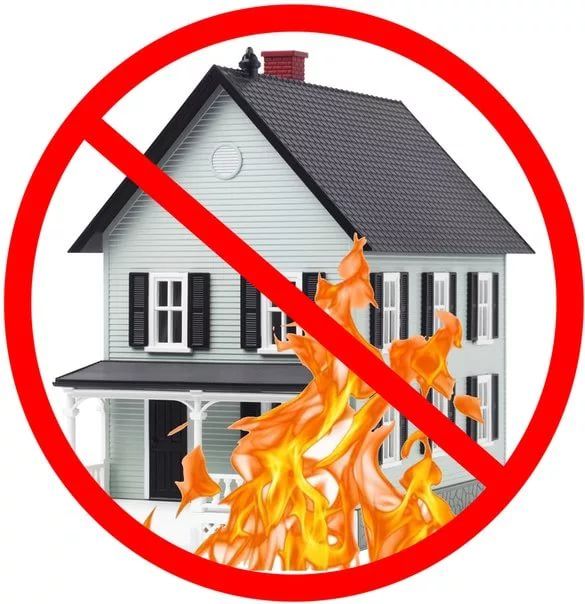 Как сохранить свой дом, свою крепость от пожара!Дом играет очень важную роль в жизни человека, так как в нем заключены все бытовые аспекты его существования. Именно в доме мы отдыхаем после напряженного рабочего дня. В нем мы готовим себе еду, и защищаемся от морозов и ветров. Не зря древняя пословица гласит, что дом человека – это его крепость. Именно дом выступает надежным укрытием от всех неприятностей и неблагоприятных условий. Лишиться своего дома, своей крепости это очень большая трагедия для человека, а тем более целой семьи. Самым страшным и непредсказуемым фактором является пожар, который можно было предотвратить заранее. Что нужно делать, чтобы избежать пожаров в доме :– 	При пользовании электроэнергией, включайте в электросеть только исправные электроприборы. Не размещайте включенные электроприборы близко к сгораемым предметам и деревянным конструкциям. – 	Следите, чтобы электрические лампы не касались бумажных и тканевых абажуров. – 	Не забывайте, уходя из дома, выключать электроосвещение. Все электроприборы, в том числе и телевизор, радиоприемник, музыкальный центр и другие (кроме холодильника), отключите от розетки. – 	Не применяйте удлинителей кустарного изготовления. – 	Не допускайте одновременного включения в электросеть нескольких мощных потребителей электроэнергии (электроплита, электрокамин, чайник и др.), вызывающих перегрузку электросети. – 	Опасно попадание воды на электропровода. Не следует заклеивать их обоями, подвешивать на гвозди, оттягивать, завязывать в узлы. Применять ветхие соединительные шнуры, удлинители. Крайне опасно использовать неисправные выключатели, розетки, вилки, оголенные провода, соединять провода при помощи скрутки. – 	Серьезную опасность представляет использование нестандартных самодельных предохранителей («жучков»). Электросеть от перегрузок и коротких замыканий защищают предохранители только заводского изготовления. – 	Следите за исправностью и чистотой всех электробытовых приборов. Монтаж электропроводки и её ремонт доверяйте только специалистам. – 	Не забывайте, что газ взрывоопасен всегда. Нельзя при наличии запаха газа в квартире включать электроосвещение, зажигать спички, курить, применять открытый огонь. В этом случае необходимо немедленно вызвать аварийную службу и до ее прибытия тщательно проветрить помещения. – 	Открывая кран газопровода, следует проверить, закрыты ли краны у газовых приборов. Перед тем, как зажечь газовую горелку, нужно зажечь спичку, а затем открывать кран горелки. Следите, чтобы закипающая жидкость не заливала пламени горелки, а под посуду с широким днищем надо подставлять кольцо с высокими ребрами. Недопустимо оставлять включенными газовые приборы без присмотра. Над газовой плитой нельзя сушить белье. – 	Наибольшее число пожаров в квартирах происходит от неосторожности при курении. Особую опасность представляет курение в постели, особенно лиц, находящихся в нетрезвом состоянии. –	 Не оставляйте детей дома одних, когда горит газовая плита, топится камин, печь или включены электроприборы. Храните спички в местах, недоступных для детей. Шалость детей со спичками – частая причина пожаров. – 	Лестничная клетка, коридор, запасной выход относятся к путям эвакуации на случай пожара. Не разрешается под лестничными маршами устраивать кладовки, загромождать коридор, забивать или загромождать запасной выход. Следует содержать подвалы и чердаки в чистоте. Не возводите различного рода постройки и пристройки во дворе дома, в коридоре, идущем от лестничной клетки к квартире, не складывать и не хранить различные вещи, мебель. В случае возникновения угрозы пожара, при первых его признаках необходимо позвонить немедленно:Пожарная охрана «101»Единая диспетчерская служба  «112».Инструктор противопожарной профилактики  ПЧ-220  Нусратуллина С.М.